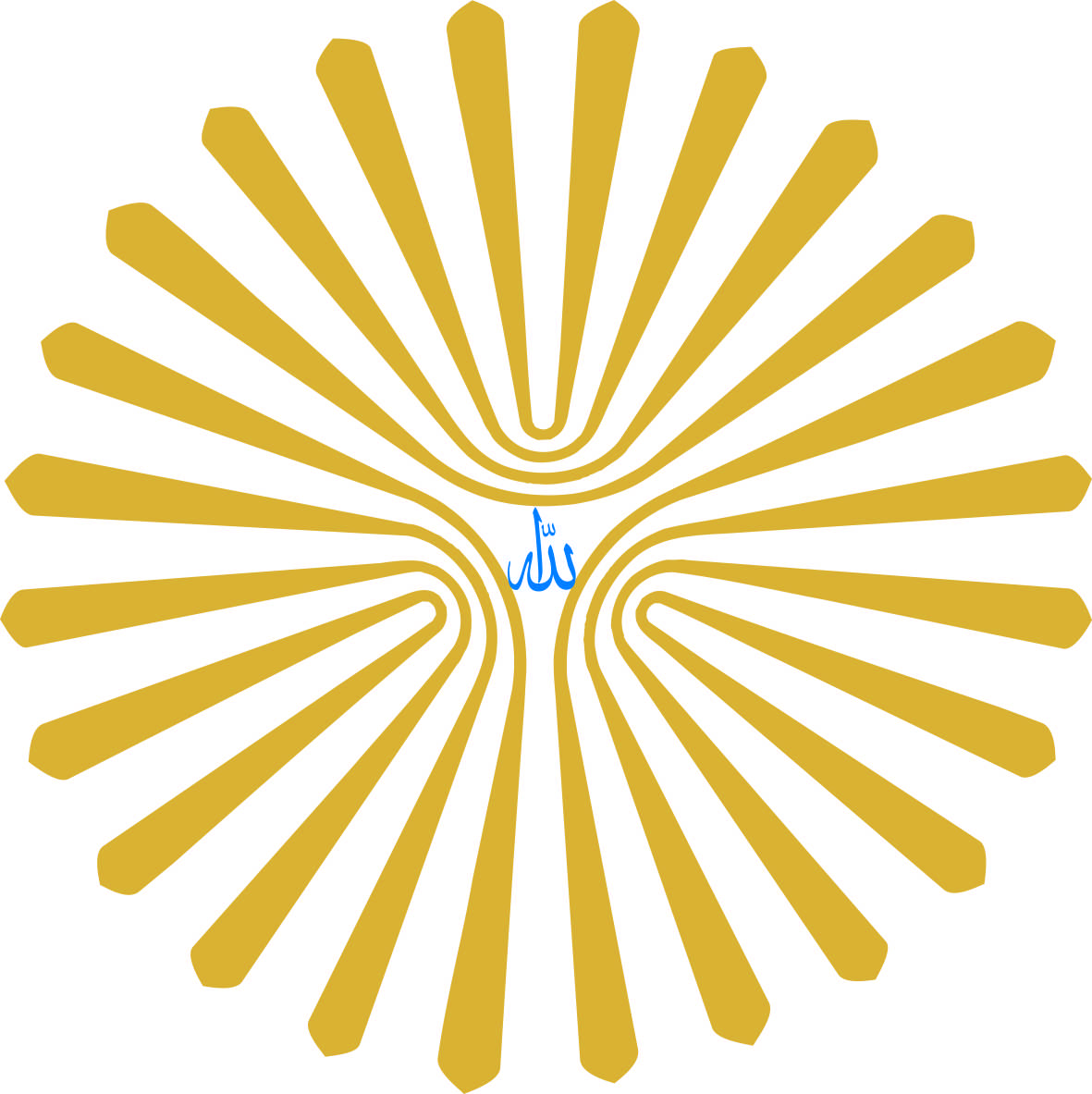         (دانشگاه مبدأ همه تحولات است)                                                                                                                                                                                                                                                                                                                                                                                                                                                                                                                                                                                                                                                                                                                       امام خمینی (ره)                                 معاونت آموزشی و تحصیلات تکمیلی دانشگاه پیام نور                                                                                                                                                                                                                           مرکز آزمون                                                                                                                                                                                                                                                                			                                                                      فرم مصاحبه داوطلبان پذیرفته شده آزمون  نیمه متمرکز            دوره  دکتری تخصصی سال 1394نام خانوادگی:     نام:     نام پدر:     شماره شناسنامه:    کد ملی:   رشته انتخابی:     کدرشته محل انتخابی:      				شماره داوطلبی:     تاریخ مصاحبه:    محل برگزاری:   لطفا تصویر کلیه مستندات ارائه شده توسط داوطلب که به موجب آن امتیازی تعلق گرفته است را از داوطلب اخذ و جهت حفظ سوابق به مرکز آزمون دانشگاه ارائه  فرمایید.                        						                                                فرم نمونه مشخصات فردی داوطلبان آزمون دکتری  سال1394ب) سوابق پژوهشی:1- مقالات چاپ شده در مجلات علمی معتبر داخلی و خارجی و یا کنفرانس ها و سمینارها و همایش های داخلی و خارجی:2- اختراع ثبت شده مورد تائید سازمان پژوهش های علمی و صنعتی ایران :فرم نمونه مشخصات فردی داوطلبان آزمون دکتری سال 13943- جشنواره های علمی معتبر:4- کتب ( ترجمه یا تألیف):5- پایان نامه 5-1- پایان نامه دوره کارشناسی :5-2- پایان نامه دوره کارشناسی ارشد :      نمره کل امتیاز پژوهشی داوطلب ( لطفا در این قسمت چیزی نوشته نشود ) فرم نمونه مشخصات فردی داوطلبان آزمون دکتری سال 1394ج) سوابق آموزشی :برگزیدگان جشنواره ، مسابقات بین المللی و الپیادهای معتبر : مدرک زبان:نمره کل امتیاز آموزشی داوطلب ( لطفاً در این قسمت چیزی نوشته نشود):  فرم نمونه مشخصات فردی داوطلبان آزمون دکتری  سال 1394- با چاپ چند مقاله علمی در طول دوره دکتری کار خود را مطلوب ارزیابی می کنید؟ مقاله کنفرانس بین المللی □                 مقاله مجله ISI  یا علمی پژوهشی  □     *پذیرش دانشجویان دکتری به صورت تمام وقت امکان پذیر خواهد بود و تعهد حضور تمام وقت الزامی است .نام و نام خانوادگی:                                                           تاریخ:                                                      امضاء:                محل الصاق  عکسالف)مشخصات فردی:الف)مشخصات فردی:نام و نام خانوادگی:وضعیت نظام وظیفه:سال تولد:وضعیت تأهل:تلفن تماس:وضعیت اشتغال:آدرس:آدرس الکترونیکی:توجه: کلیه موارد ذکر شده در بندهای  «ب» و «ج»  مندرج در این پرسشنامه صرفا باارائه تصویر مدرک معتبر قابل ارزیابی می باشد. بدیهی است داوطلب باید در صورت ضرورت بتواند اصل مدرک را نیز ارائه نماید.توجه: کلیه موارد ذکر شده در بندهای  «ب» و «ج»  مندرج در این پرسشنامه صرفا باارائه تصویر مدرک معتبر قابل ارزیابی می باشد. بدیهی است داوطلب باید در صورت ضرورت بتواند اصل مدرک را نیز ارائه نماید.ردیفعنوان مقالهنام مجله سال انتشارنام نویسندگان به ترتیب ذکر شده در مقالهعناوین مقالات پژوهشی (داخلی ، خارجی )چاپ شدهعناوین مقالات پژوهشی (داخلی ، خارجی )چاپ شدهعناوین مقالات پژوهشی (داخلی ، خارجی )پذیرفته شده عناوین مقالات پژوهشی (داخلی ، خارجی )پذیرفته شده عناوین مقالات علمی ترویجی چاپ شدهعناوین مقالات علمی ترویجی چاپ شدهعناوین مقالات علمی ترویجی پذیرفته شده عناوین مقالات علمی ترویجی پذیرفته شده عناوین مقالات ارائه شده در کنفرانس های (داخلی ، خارجی )چاپ شدهعناوین مقالات ارائه شده در کنفرانس های (داخلی ، خارجی )چاپ شدهعناوین مقالات ارائه شده در کنفرانس های (داخلی ، خارجی )پذیرفته شده عناوین مقالات ارائه شده در کنفرانس های (داخلی ، خارجی )پذیرفته شده ردیفنام اختراع محل ثبت تاریخ ثبت1234ردیفعنوان جشنواره نهاد برگزار کننده تاریخ برگزاری 1234567عنوان کتابسال انتشارتعداد صفحاتنام نویسندگان به ترتیب ذکر شده روی جلدکتب تالیفکتب تالیفکتب تالیفکتب ترجمهکتب ترجمهکتب ترجمهعنوان پروژه یا پایان نامه نام استاد راهنما امتیازامتیازامتیازامتیازعنوان پروژه یا پایان نامه نام استاد راهنما قابل قبول خوب بسیار خوب عالی عنوان پروژه یا پایان نامه نام استاد راهنما امتیازامتیازامتیازامتیازعنوان پروژه یا پایان نامه نام استاد راهنما قابل قبول خوب بسیار خوب عالی مقطع تحصیلیرشته - گرایشنام دانشگاه معدل کلسال شروع سال خاتمه کارشناسی کارشناسی ارشد ردیفنام مسابقه/ المپیاد/ جشنوارهرتبهسال برگزیده شدن12345نام آزموننمره اخذ شدهسال آزمونتوضیحاتلطفاً به سؤالات ذیل به طور مختصر و روشن پاسخ دهید.1-نام نرم افزارهای کامپیوتری( مانند: Mat Lab , Auto Cad و .....) که به آن تسلط دارید را ذکر نمایید.2- هزینه زندگی شما در دوره تحصیل چگونه تأمین خواهد شد؟3- آیا بورس تحصیلی دریافت کرده اید؟ از نظر سازمان مربوطه ضوابط کار در طی تحصیل شما چگونه است؟4- در صورت نیاز ، میزان همکاری شما در دانشکده در زمینه هایی مانند حل تمرین دروس، تهیه دستور کار آزمایشگاه های آموزشی، همکاری اجرایی در آزمایشگاه های آموزشی یا پژوهشی و . . . به چه میزان می تواند باشد؟5- چه ویژگی هایی ( علمی/ عمومی/ اخلاقی) در خود می بینید که در این پرسشنامه سؤال نشده است و  فکر می کنید می تواند در انتخاب شما تاثیر داشته  باشد؟6- موضوعات تخصصی مورد علاقه خود برای ادامه تحصیل در مقطع دکتری را به ترتیب اولویت بنویسید: سعی شود موضوع بسیار تخصصی باشد.ردیفموضوع تخصصیاستاد1234567